Об итогах прохождения стажировки по программе «Болашак» и внедрении результатов в совершенствование деятельности университета Наурызбаевой Э.К.	В рамках международной программы«Болашак» в период с 25 апреля по 25 июля 2022 года проходила научную стажировку в Набережночелнинском институте (филиале) федерального государственного автономного образовательного учреждения высшего образования «Казанский (Приволжский) федеральный университет, г.Набережные челны, Российская Федерацияпо специальности «Педагогические инновации» (код – 90Т). Направление: педагогические науки. Казанский (Приволжский) федеральный университет входит в ТОР-500 (374 позиция)  по результатам QS World University Rankings Все поставленные цели и задачи научной стажировки были выполнены в полном объеме в соответствии с утвержденной  программой стажировки.В рамках научной стажировки был утвержден график индивидуальных консультаций научной стажировки на тему «Педагогические инновации в высшем образовании в условиях глобализации»Во время прохождения стажировки:В период с 25 по 27 мая 2022 года участвовала в работе VIII международного Форума по педагогическому образованию на базе Казанского (Приволжского) федерального университета, где выступила с докладом на тему «Опыт реализации совместных и двудипломных образовательных программ» на заседании ФУМОВО по УГСН 44.00.00 Образование и педагогические науки. Секция «Управление качеством подготовки педагогических кадров в условиях сетевого взаимодействия».25 мая 2022 года приняла участие в работе круглого стола «Психолого-педагогическая супервизия как форма сопровождения учителя в профессии»,  участие в тренинге «Организация воспитательной работы куратора группы со студентами-первокурсниками». 26 мая 2022 года участвовала в открытых подиумах КФУ «Цифровые платформы: опыт Международного сообщества исследователей педагогического образования (МСИПО)» и «Презентация программ стажировок для преподавателей вузов», приняла участие в работе круглого стола «Новое качество университетского образования в постпандемийный период»28 мая 2022 г. приняла участие в работе X Международного открытого педагогического форума «Образование: реалии и перспективы», где выступила на секции «Современное историческое образование» с докладом на тему: «Историческое образование в школе: опыт и проблемы» на базе Набережночелнинского государственного педагогического университета. 30 мая приняла участие в мастер-классе «Языковая анимация»), где ознакомилась с методикой обучения «Языковая анимация». https://kpfu.ru/chelny/39yazykovaya-animaciya39-418986.html 2 июня 2022 года приняла участие в работе международной научно-практической конференции «Качество жизни населения промышленных территорий стратегии «Общество 5.0» на базе Набережночелнинского института (филиала) Казанского (Приволжского) федерального университета, где представила доклады на тему  «Критическое мышление как психолого-педагогический феномен в условиях компетентностного подхода». 17 июня 2022 года приняла участие в работе круглого стола «Цифровые компетенции как основа преобразований в высшей школе».24 июня 2022 года выступила спикером на питч-сессии «Современные формы воспитательной работы в вузе: содержание и перспективы».7 июля  2022 года приняла участие в работе круглого стола  «Университет в современных реалиях». Прошла курсы повышения квалификации по следующим программам: «Менеджмент в образовании», «Современные методы и технологии преподавания истории», «Центральная Азия:  история, культура, современность», «Методологические проблемы и методы источниковедения», «Устная история и практика».Работала в национальном архиве Республики Татарстан, а также отделе рукописей и редких книг в научной библиотеке имени Н.И.Лобачевского КФУ.Освоение и использование в своей работе современных методик.1.Курсы повышения квалификации «Менеджмент в образовании»//НЧИ КФУ, июнь, 2022 г.2.Курсы повышения квалификации «Современные методы и технологии преподавания в вузе»// НЧИ КФУ, июнь, 2022 г.3.Посещение инжинирингового центра НЧИ КФУ по курсу «Информационная компетентность преподавателя в области применения IT в учебном процессе университета»4. Результаты изучения и освоения курсов «Форсайт-исследование в образовании» и  «Методика проведения Форсайт-сессии» отражены в статье подготовлены для публикации в журнале, рекомендованном Комитетом по обеспечению качества в сфере науки и высшего образования Министерства науки и высшего образования Республики Казахстан (далее – КОКСНВО) на тему «Форсайт как средство развития метакомпетенций в гуманитарном профиле»В ходе стажировки освоены различные методы и технологии: личностно-ориентированные технологии обучения, игровые технологии, информационные и цифровые технологии, квест–технологии и др., которые послужили основой для написания учебно-методического пособия «Современные образовательные технологии в высшей школе».Внедрения результатов стажировкиПолученные результаты и выводы внедряются в образовательный процесс НАО Костанайского регионального университета имени А.Байтурсынова:Принята статья к изданию в вестник АПН рекомендованный КОКСНВО;Проведена первая форсайт сессия с учителями среднего образования по разработке образовательных программ по направлению подготовки «Педагогические науки»;Издана учебно-методическое пособие «Современные образовательные технологии в высшей школе», рекомендованная заседанием учебно-методической комиссии отделения юридических и социальных наук Высшей школы экономики и права НЧИ КФУ от 31 мая 2022 года;В рамках дополнительного соглашения (№1 от 20.06.2022 г.) к  договору о сетевой форме реализации ОП от 29.072021 г № 271 проведена работа по сопоставлению и синхронизации ОП 6В01705 Иностранный язык: два иностранных языка и 45.03.02 Лингвистика (профиль Теоретическая и прикладная лингвистика). Стипентиант                                                Э.НаурызбаеваА.Байтұрсынов атындағыҚостанай өңірлік университеті»КеАҚ      НАО «Костанайский региональный университет имени А.Байтурсынова»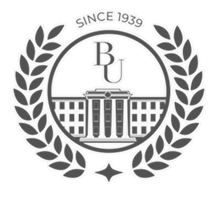 АНЫҚТАМАСПРАВКАғылымикеңесотырысынана заседание ученого совета30.11.2022 ж.30.11.2022 г.Қостанай қаласыгород Костанай